Приложение № 1к Порядку оказания услуг Управляющей компанией резидентам технопарка в сфере высоких технологий  «Жигулевская долина» в рамках абонемента резидентаУправляющей компанииГАУ «ЦИК СО»Резидент: _____________________________________________________________________________(полное наименование юридического лица, индивидуального предпринимателя)ИНН _____________________Контактный телефон: ______________Контактное лицо: ______________________________В рамках абонемента № ____ просит оказать следующие услуги:Уполномоченный представитель компании-резидента (единоличный исполнительный орган либо лицо, действующее по доверенности)_______________________________________________________/ _____________________( должность, Ф.И.О., контактный телефон)                                                            (подпись)Дата   ________________________  Заполняется уполномоченным сотрудником ГАУ «ЦИК СО»Дата входящего ____________________Подпись уполномоченного сотрудника, принявшего заявку ___________________________№ п/пНаименование услуги(указывается наименование услуги как это прописано в абонементе с указанием наименования мероприятия (если оказание услуги связано с проведением конкретного мероприятия)Количество баллов…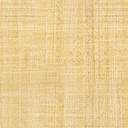 